ŽIVI LISTOskrba in priprava terarija za živi list je povsem enaka kot za vse vrste paličnjakov, razlikuje se le v manjših podrobnostih, ki pa niso bistvene za življenje le-teh. Zato sem v spodnjem sestavku najprej na kratko opisal paličnjake in žive liste, nato pa še kako moramo pripraviti terarij za njihovo življenje in razmnoževanje!     PALIČNJAKI so žuželke, ki večino svojega življenja preživijo skriti na rastlinah. Prihajajo iz bolj vlažnih in toplejših področij sveta. Vlažna področja so: Borneo, Sumatra, Malezija, Kitajska,... Topla področja pa so: Avstralija, Indija, Vietnam. 
     Paličnjaki so odlične živali za opazovanje njihovega obnašanja. Gojijo jih tudi v laboratorijih; najbolj značilna vrsta, ki se pojavlja v laboratorijih je indijski paličnjak (Carausius morosus). Paličnjaki so zelo primerni za otroke, ker so zelo nezahtevni za oskrbo oz. vse je odvisno od vrste. Ponavadi dočakajo starost eno sezono, se pravi od spomladi, ko se izvalijo, pa do zime. Najmlajša odkrita vrsta je vražji paličnjak (Peruphasma schultei), ki je bila odkrita leta 2002, prva jajčeca so pa v Evropo prišla šele leta 2005 ! 
     Čeprav so paličnjaki samo žuželke ne smemo pozabiti, da še zmeraj potrebujejo pravilne pogoje za življenje, to so: Toplota, svetloba, vlaga, dovolj razgibanega prostora, zrak oz. vse kar rabijo živa bitja za življenje. Redno jim moramo menjati hrano in vodo, saj mora le-ta biti vedno pitna! 

     ŽIVI LISTI so prav tako žuželke, ki večino časa preživijo skriti na rastlinah. Oponašajo sveže zelene liste, razen Phyllium bioculatom, ki v starosti postane rjave barve. Živi listi pa spadajo v družino Phyllidae in so meni osebno bolj zanimivi kot paličnjaki.      Živi listi rabijo zelo veliko vlage to je 100%. Večina jih prihaja iz Bornea, Sumatre, Kitajske, Malezije in Šrilanke, se pravi iz bolj vlažnih krajev ! Pri živih listih je več samcev kot pri paličnjakih zato je tudi procent izvalitve mladih nimf večji.      Večina samcev imajo krila, katere uporabljajo za letenje. Tudi samice imajo krila (večja), ampak so zakrnela, ker ne bi zdržala samičkine teže, zato jih tudi ne morejo uporabljati. Krila se po vsaki levitvi večajo. Levijo se približno 6-7X, če so levitve uspešne bodo izgledali res lepi listi. V sloveniji se žive liste zelo težko dobi. Naročite jih lahko iz Tujine, ampak obstaja velik rizik, ker vam mogoče prodajalec ne bi poslal jajčec, vi bi mu pa plačali!OSKRBA JAJČEC: Jajčeca paličnjakov in živih listov morajo biti na toplem približno 26°C. Redno jih moramo vlažiti - ponavadi na dva dni. Damo jih na vlažno zemljo ali šoto, še bolje je, če jih damo na mivko.

PRIPRAVA INKUBATORJA: Inkubator je lahko v bistvu kar ena navadna plastična ali steklena posoda s pokrovom, ki mora imeti luknjice za prezračevanje in dostop kisika. Če pokrova nimamo, ga moramo narediti, da nam izvaljene nimfe ne pobegnejo. 
     Na tla inkubatorja damo lahko kar kuhinjske brisačke in čez posujemo rahlo zemljo, šoto ali mivko. Brisačke je dobro imeti čisto na dnu, ker zelo dobro vpijajo vlago, ki potem lahko spet izhlapi v zrak, da je inkubator še bolj vlažen. Jajčeca previdno položimo na podlago. Tudi za pokrov lahko uporabimo kuhinjske brisačke, ali pa navaden pokrov, vendar so brisačke boljše, ker zadržijo več vlage.DVOPIKASTI ALI JAVANSKI ŽIVI LIST,  Phyllium bioculatum GRAY.     Nekatere kulture te vrste so zelo težavne za gojenje, druge manj. Samčki so vitkejši z daljšimi tipalkami in lahko letajo s krili, samičke ne morejo. Velikost : samica do 94 mm, samec do 68 mm. Temperatura: okoli 24°C, vlažnost okoli 70%. Jajčeca: rjavkasta jajčeca so kot semena različnih rastlin, na vlažnem je % izvalitve visok, preko 80%; se izvalijo po 5 - 7 mesecih, samčki se levijo kot nimfe 5x, samičke pa 6-7 x, preden dozorijo. Hrana: robida, malina, hrast, gvajava, vrtnica, mango, mirta, liči (Nephelium lappaceum).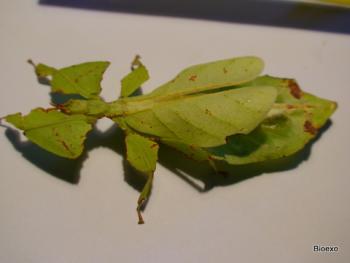 